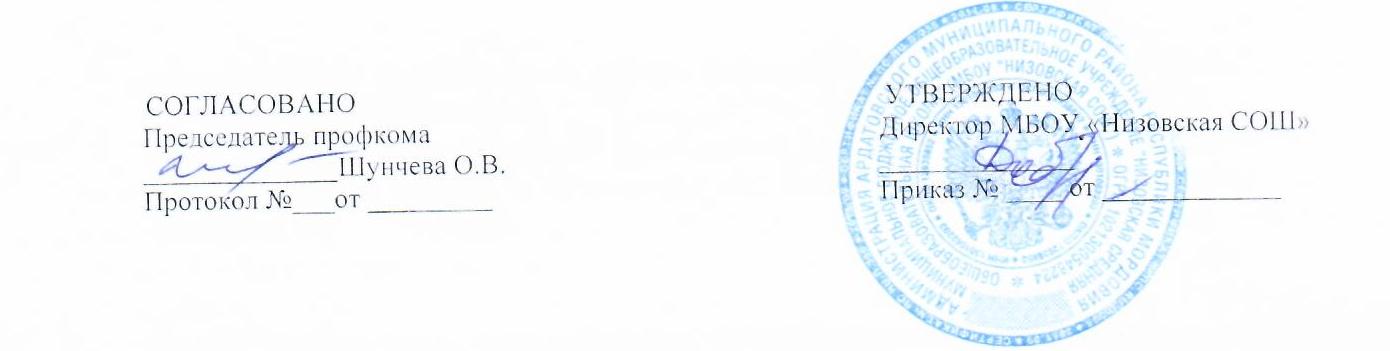 Должностная инструкция учителя физикиМБОУ «Низовская СОШ»Общие положенияНастоящая должностная инструкция разработана на основе Профессионального стандарта: 01.001 «Педагог (педагогическая деятельность в сфере дошкольного, начального общего, основного общего, среднего общего образования) (воспитатель, учитель)» с изменениями от 5 августа 2016 г; в соответствии с Федеральным Законом «Об образовании в Российской Федерации» №273-ФЗ от 29.12.2012г в редакции от 2 июля 2021 года; ФГОС ООО и СОО, утвержденными соответственно Приказами Минобрнауки России №1897 от 17.12.2010г и №413 от 17.05.2012г в редакциях от 11.12.2020г; Трудовым кодексом Российской Федерации, с учетом норм СП 2.4.3648-20 «Санитарно-эпидемиологические требования к организациям воспитания и обучения, отдыха и оздоровления детей и молодежи» и нормативных актов, регулирующих трудовые отношения между работником и работодателем.Данная инструкция определяет перечень трудовых функций учителя физики в школе, обязанности, а также права, ответственность и взаимоотношения по должности в коллективе образовательного учреждения.Учителя физики назначает и освобождает от должности директор общеобразовательной организации. На время отпуска и временной нетрудоспособности педагога его обязанности могут быть возложены на другого учителя. Временное исполнение обязанностей в данных случаях осуществляется согласно приказу директора, изданного с соблюдением требований трудового законодательства Российской Федерации.Учитель физики относится к категории специалистов, непосредственно подчиняется заместителю директора по учебно-воспитательной работе.На должность учителя физики принимается лицо:имеющее высшее образование или среднее профессиональное образование в рамках укрупненных групп направлений подготовки высшего образования и специальностей среднего профессионального образования "Образование и педагогические науки" или в области, соответствующей предмету «Физика» либо высшее образование или среднее профессиональное образование и дополнительное профессиональное образование по направлению деятельности в общеобразовательной организации;с опытом или без опыта практической работы;соответствующее требованиям, касающимся прохождения предварительного (при поступлении на работу) и периодических медицинских осмотров, внеочередных медицинских осмотров по направлению работодателя, обязательногопсихиатрического освидетельствования (не реже 1 раза в 5 лет), профессиональной гигиенической подготовки и аттестации (при приеме на работу и далее не реже 1 раза в 2 года), вакцинации, а также имеющее личную медицинскую книжку с результатами медицинских обследований и лабораторных исследований, сведениями о прививках, перенесенных инфекционных заболеваниях, о прохождении профессиональной гигиенической подготовки и аттестации с допуском к работе;не имеющее ограничений на занятия педагогической деятельностью, изложенных в статье 331 "Право на занятие педагогической деятельностью" Трудового кодекса Российской Федерации.В своей педагогической деятельности учитель физики руководствуется Конституцией и законами РФ, указами Президента, решениями Правительства Российской Федерации и органов управления образования всех уровней по вопросам, касающимся образования и воспитания школьников, а также:Федеральным Законом №273 «Об образовании в Российской Федерации»;административным, трудовым и хозяйственным законодательством РФ;основами педагогики, психологии, физиологии и гигиены;требованиями ФГОС и рекомендациями по их применению в школе;нормами СП 2.4.3648-20 «Санитарно-эпидемиологические требования к организациям воспитания и обучения, отдыха и оздоровления детей и молодежи»;Уставом и локальными правовыми актами общеобразовательного учреждения (в том числе Правилами внутреннего трудового распорядка, приказами и распоряжениями директора);правилами и нормами охраны труда и пожарной безопасности;трудовым договором между работником и работодателем;Конвенцией ООН о правах ребенка.Учитель физики должен знать:приоритетные направления и перспективы развития педагогической науки и образовательной системы Российской Федерации, законы и иные нормативные правовые акты, регламентирующие образовательную деятельность в Российской Федерации, нормативные документы по вопросам обучения и воспитания детей и молодежи, законодательство о правах ребенка;требования ФГОС основного общего образования и среднего общего образования к преподаванию физики, рекомендации по внедрению Федерального государственного образовательного стандарта в общеобразовательной организации;преподаваемый предмет «Физика» в пределах требований Федеральных государственных образовательных стандартов и образовательных программ основного и среднего общего образования, его истории и места в мировой культуре и науке;современные формы и методы обучения и воспитания школьников;перспективные направления развития современной физики;историю, закономерности и принципы построения и функционирования образовательных систем, роль и место образования в жизни личности и общества;теорию и методы управления образовательными системами;современные педагогические технологии поликультурного, продуктивного, дифференцированного и развивающего обучения, реализации компетентностного подхода с учетом возрастных и индивидуальных особенностей обучающихся образовательного учреждения;методы убеждения и аргументации своей позиции, установления контактов с обучающимися разных возрастных категорий, их родителями (лицами, их заменяющими), коллегами по работе;технологии диагностики причин конфликтных ситуаций, их профилактики и разрешения;основные принципы деятельностного подхода, виды и приемы современных педагогических технологий;рабочую программу и методику обучения физики;программы и учебники по физике, отвечающие положениям Федерального государственного образовательного стандарта (ФГОС) основного общего и среднего (полного) общего образования;средства обучения, используемые учителем в процессе преподавания физики, и их дидактические возможности;требования к оснащению и оборудованию учебных кабинетов физики;основы общетеоретических дисциплин в объёме, необходимом для решения педагогических, научно-методических и организационно-управленческих задач;педагогику, психологию, возрастную физиологию, школьную гигиену;теорию и методику преподавания физики;основные закономерности возрастного развития, стадии и кризисы развития, социализации личности;законы развития личности и проявления личностных свойств, психологические законы периодизации и кризисов развития;теорию и технологии учета возрастных особенностей обучающихся;закономерности формирования детско-взрослых сообществ, их социально- психологических особенности и закономерности развития детских и подростковых сообществ;основные закономерности семейных отношений, позволяющие эффективно работать с родительской общественностью;социально-психологические особенности и закономерности развития детско- взрослых сообществ;основы психодидактики, поликультурного образования, закономерностей поведения в социальных сетях;пути достижения образовательных результатов и способы оценки результатов обучения;основы экологии, экономики, социологии;основы работы с персональным компьютером, мультимедийным проектором, текстовыми редакторами, презентациями, электронными таблицами, электронной почтой и браузерами;правила внутреннего распорядка общеобразовательной организации, правила по охране труда и требования к безопасности образовательной среды;инструкции по охране труда и пожарной безопасности, при выполнении работ с учебным оборудованием, ЭСО, электроприборами и оргтехникой.Учитель физики должен уметь:разрабатывать рабочие программы по физике, курсу на основе примерных основных общеобразовательных программ и обеспечивать их выполнение;проводить учебные занятия по физике, опираясь на достижения в области педагогической и психологической наук, возрастной физиологии и школьной гигиены, а также современных информационных технологий и методик обучения;планировать и осуществлять учебную деятельность в соответствии с основной общеобразовательной программой;владеть формами и методами обучения, в том числе выходящими за рамки учебных занятий: исследовательская и проектная деятельность и т.п.;объективно оценивать знания обучающихся на основе тестирования и других методов контроля в соответствии с реальными учебными возможностями детей;разрабатывать (осваивать) и применять современные психолого-педагогические технологии, основанные на знании законов развития личности и поведения в реальной и виртуальной среде;использовать и апробировать специальные подходы к обучению в целях включения в образовательную деятельность всех учащихся, в том числе с особыми потребностями в образовании: обучающихся, проявивших выдающиеся способности; обучающихся с ограниченными возможностями здоровья;применять современные образовательные технологии, включая информационные, а также цифровые образовательные ресурсы;организовать самостоятельную деятельность учащихся, в том числе исследовательскую и проектную;разрабатывать и реализовывать проблемное обучение, осуществлять связь обучения физике с практикой, обсуждать с учениками актуальные события современности;осуществлять контрольно-оценочную деятельность в образовательных отношениях по физике;использовать современные способы оценивания в условиях информационно- коммуникационных технологий (ведение электронных форм документации, в том числе электронного журнала);использовать разнообразные формы, приемы, методы и средства обучения, в том числе по индивидуальным учебным планам, ускоренным курсам в рамках Федеральных государственных образовательных стандартов основного общего образования и среднего общего образования;владеть методами убеждения, аргументации своей позиции;организовывать различные виды внеурочной деятельности: конкурсы по физике, брейн-ринги и другие внеурочные тематические мероприятия;владеть технологиями диагностики причин конфликтных ситуаций, их профилактики и разрешения;совместно с учащимися строить логические рассуждения (например, решение задачи), понимать рассуждение обучающихся;анализировать предлагаемое детьми рассуждение с результатом: подтверждение его правильности или нахождение ошибки и анализ причин ее возникновения; помощь учащимся в самостоятельной локализации ошибки, ее исправлении, в улучшении (обобщении, сокращении, более ясном изложении) своего рассуждения;поощрять выбор различных путей в решении поставленной физической задачи;решать задачи элементарной физики соответствующей ступени образования, в том числе те новые, которые возникают в ходе работы с учащимися класса, задачи олимпиад (включая новые задачи регионального этапа всероссийской олимпиады);совместно с детьми проводить анализ учебных и жизненных ситуаций, в которых можно применить знания физики;совместно с учащимися школы создавать и использовать наглядные представления физических процессов, рисуя наброски от руки на бумаге и классной доске, с помощью компьютерных инструментов на экране, строя объемные модели вручную и на компьютере (с помощью 3D-принтера);организовывать исследования - эксперимент, обнаружение закономерностей;проводить различия между точным и (или) приближенным измерением, компьютерной оценкой и др.;поддерживать баланс между самостоятельным открытием, узнаванием нового и технической тренировкой, исходя из возрастных и индивидуальных особенностей каждого ребенка, характера осваиваемого материала;использовать информационные источники, следить за последними открытиями в области физики и знакомить с ними учащихся на уроках;обеспечивать помощь детям, не освоившим необходимый материал (из всего курса физики), в форме предложения специальных заданий, индивидуальных консультаций (в том числе дистанционных); осуществлять пошаговый контроль выполнения соответствующих заданий, при необходимости прибегая к помощи других педагогических работников, в частности тьюторов;обеспечивать коммуникативную и учебную "включенности" всех учащихся класса в образовательную деятельность (в частности, понимание формулировки задания, основной терминологии и общего смысла идущего в классе обсуждения);устанавливать контакты с обучающимися разного возраста и их родителями (законными представителями), другими педагогическими и иными работниками;общаться с детьми, признавать их достоинство, понимая и принимая их;управлять классом с целью вовлечения обучающихся в процесс обучения, мотивируя их учебно-познавательную деятельность;защищать достоинство и интересы учащихся, помогать детям, оказавшимся в конфликтной ситуации и/или неблагоприятных условиях;находить ценностный аспект учебного знания физики, обеспечивать его понимание обучающимися;сотрудничать с классным руководителем и другими специалистами в решении воспитательных задач;владеть профессиональной установкой на оказание помощи любому ребенку вне зависимости от его реальных учебных возможностей, особенностей в поведении, состояния психического и физического здоровья;владеть общепользовательской, общепедагогической и предметно-педагогической ИКТ-компетентностями.использовать специальные коррекционные приемы обучения для детей с ограниченными возможностями здоровья;Учитель физики должен знать и соблюдать установленные правила и требования охраны труда и пожарной безопасности в школе, правила личной гигиены и гигиены труда в образовательной организации.Педагогический работник должен пройти обучение и иметь навыки оказания первой помощи пострадавшим, знать порядок действий при возникновении пожара или иной чрезвычайной ситуации и эвакуации в общеобразовательной организации.Учителю физики запрещается использовать образовательную деятельность для политической агитации, принуждения обучающихся к принятию политических, религиозных или иных убеждений либо отказу от них, для разжигания социальной, расовой, национальной или религиозной розни, для агитации, пропагандирующей исключительность, превосходство либо неполноценность граждан по признаку социальной, расовой, национальной, религиозной или языковой принадлежности, их отношения к религии, в том числе посредством сообщения обучающимся недостоверных сведений об исторических, о национальных, религиозных и культурных традициях народов, а также для побуждения обучающихся к действиям, противоречащим Конституции Российской Федерации.Трудовые функцииОсновными трудовыми функциями учителя физики являются:Педагогическая деятельность по проектированию и реализации образовательного процесса в общеобразовательном учреждении:Общепедагогическая функция. Обучение.Воспитательная деятельность.Развивающая деятельность.Педагогическая	деятельность	по	проектированию	и	реализации	основных общеобразовательных программ:Педагогическая деятельность по реализации программ основного и среднего общего образования.Предметное обучение. Физика.Должностные обязанностиУчитель физики выполняет следующие должностные обязанности:В рамках трудовой общепедагогической функции обучения:осуществляет профессиональную деятельность в соответствии с требованиями Федеральных государственных образовательных стандартов (ФГОС) основного общего и среднего общего образования;разрабатывает и реализует программы по физике в рамках основных общеобразовательных программ;участвует в разработке и реализации программы развития общеобразовательной организации в целях создания безопасной и комфортной образовательной среды;осуществляет планирование и проведение учебных занятий по физике;проводит систематический анализ эффективности уроков и подходов к обучению;осуществляет организацию, контроль и оценку учебных достижений, текущих и итоговых результатов освоения основной образовательной программы по физике учащимися школы;формирует универсальные учебные действия;формирует навыки, связанные с информационно-коммуникационными технологиями (ИКТ);формирует у детей мотивацию к обучению;осуществляет объективную оценку знаний и умений обучающихся на основе тестирования и других методов контроля в соответствии с реальными учебными возможностями школьников, применяя при этом компьютерные технологии, в том числе текстовые редакторы и электронные таблицы.В рамках трудовой функции воспитательной деятельности:осуществляет регулирование поведения школьников для обеспечения безопасной образовательной среды на уроках физики, поддерживает режим посещения уроков физики, уважая человеческое достоинство, честь и репутацию учащихся;реализует современные, в том числе интерактивные, формы и методы воспитательной работы, используя их как на уроке физики, так и во внеурочной деятельности;ставит воспитательные цели, способствующие развитию учащихся, независимо от их способностей и характера;контролирует выполнение учениками правил поведения в учебном кабинете физики в соответствии с Уставом школы и Правил внутреннего распорядка общеобразовательной организации;способствует реализации воспитательных возможностей различных видов деятельности ребенка (учебной, исследовательской, проектной);способствует развитию у учащихся познавательной активности, самостоятельности, инициативы, формированию гражданской позиции, способности к труду и жизни в условиях современного мира, культуры здорового и безопасного образа жизни.В рамках трудовой функции развивающей деятельности:осуществляет проектирование психологически безопасной и комфортной образовательной среды на уроках физики;развивает у учащихся познавательную активность, самостоятельность, инициативу, способности к исследованию и проектированию в условиях современного мира.осваивает и применяет в работе психолого-педагогические технологии (в том числе инклюзивные), необходимые для адресной работы с различными контингентами школьников: одаренные и социально уязвимые дети, дети, попавшие в трудные жизненные ситуации, дети-мигранты и дети-сироты, дети с особыми образовательными потребностями (аутисты, с синдромом дефицита внимания игиперактивностью и др.), дети с ограниченными возможностями здоровья и девиациями поведения, дети с зависимостью;оказывает адресную помощь обучающимся общеобразовательной организации;как учитель-предметник участвует в психолого-медико-педагогических консилиумах;разрабатывает и реализует индивидуальные учебные планы (программы) по физике в рамках индивидуальных программ развития ребенка;формирует и реализует программы развития универсальных учебных действий, образцов и ценностей социального поведения, навыков поведения в мире виртуальной реальности и социальных сетях, формирование толерантности и позитивных образцов поликультурного общения.В рамках трудовой функции педагогической деятельности по реализации программ основного и среднего общего образования:формирует у учащихся общекультурную компетенцию и понимание места физики в общей картине мира;определяет на основе анализа учебной деятельности обучающегося оптимальные способы его обучения и развития;определяет совместно с учеником, его родителями (законными представителями) и другими участниками образовательных отношений зоны его ближайшего развития, разрабатывает и реализует (при необходимости) индивидуальный образовательный маршрут по дисциплине «Физика»;планирует специализированную образовательную деятельность для класса и/или отдельных контингентов учащихся с выдающимися способностями в области физики и/или особыми образовательными потребностями на основе имеющихся типовых программ и собственных разработок с учетом специфики состава обучающихся школы, уточняет и модифицирует планирование;использует совместно со школьниками иноязычные источники информации и инструменты перевода;осуществляет организацию олимпиад, турниров, конференций и конкурсов по физике в школе, иных внеурочных предметных мероприятий.В рамках трудовой функции обучения предмету «Физика»:формирует конкретные знания, умения и навыки в области физики;формирует образовательную среду, содействующую развитию способностей в области физики каждого ребенка и реализующую принципы современной педагогики;содействует развитию инициативы обучающихся по использованию физики;осуществляет профессиональное использование элементов информационной образовательной среды с учетом возможностей применения новых элементов такой среды, отсутствующих в общеобразовательной организации;формирует способности учащихся к логическому рассуждению, развивает умения пользоваться заданной формулой;формирует материальную и информационную образовательную среду, содействующую развитию способностей каждого ребенка в области физики и реализующей принципы современной педагогики в школе;формирует у обучающихся умения применять средства информационно- коммуникационных технологий в решении физической задачи там, где это эффективно;содействует формированию и развитию способностей преодолевать интеллектуальные трудности, решать принципиально новые задачи по физике, проявлять уважение к интеллектуальному труду и его результатам.использует в работе с детьми информационные ресурсы, в том числе ресурсы дистанционного обучения, осуществляет помощь детям в освоении и самостоятельном использовании этих ресурсов;содействует в подготовке обучающихся к участию в олимпиадах по физике, конкурсах, исследовательских проектах и ученических конференциях;формирует и поддерживает высокую мотивацию, развивает способности обучающихся к занятиям физикой, ведет кружки, факультативные и элективные курсы для желающих и эффективно работающих в них учащихся школы;предоставляет информацию о дополнительном образовании, возможности углубленного изучения физики в других образовательных и иных организациях, в том числе с применением дистанционных образовательных технологий;консультирует обучающихся по выбору профессий и специальностей, где особо необходимы знания физики и астрономии;содействует формированию у обучающихся школы позитивных эмоций от деятельности в области физики;формирует позитивное отношение со стороны всех обучающихся к интеллектуальным достижениям одноклассников независимо от абсолютного уровня этого достижения;формирует представления обучающихся о полезности знаний физики вне зависимости от избранной профессии или специальности;ведет диалог с учащимися или группой обучающихся в процессе нахождения решения задачи по теме урока физики, подтверждает правильность суждений;сотрудничает с другими учителями-предметниками, осуществляет межпредметные связи в процессе преподавания физики.Ведёт в установленном порядке учебную документацию, осуществляет текущий контроль успеваемости и посещаемости учащихся уроков физики, выставляет текущие оценки в классный журнал и дневники, своевременно сдаёт администрации школы необходимые отчётные данные.Осуществляет ведение электронной документации по своему предмету, в том числе электронного журнала и дневников.Контролирует наличие у обучающихся рабочих тетрадей, тетрадей для контрольных и лабораторных работ, соблюдение установленного в школе порядка их оформления, ведения, соблюдение единого орфографического режима. Хранит тетради для контрольных и лабораторных работ по физике в течение всего учебного года.Своевременно по указанию заместителя директора по учебно-воспитательной работе заполняет и предоставляет для согласования график проведения контрольных работ по физике.Учитель физики обязан иметь рабочую образовательную программу, календарно- тематическое планирование на год по своему предмету в каждой параллели классов и рабочий план на каждый урок.Готовит и использует в обучении различный дидактический материал, наглядные пособия, таблицы и модели, раздаточный учебный материал.Принимает участие в ГВЭ и ЕГЭ.Организует совместно с коллегами проведение школьного этапа олимпиады по физике. Формирует сборные команды школы для участия в следующих этапах олимпиады по физике.Организует участие обучающихся в конкурсах, во внеклассных предметных мероприятиях и защитах исследовательских работ и проектов по физике, в оформлении предметных стенгазет и в неделях физики, по возможности, организует внеклассную работу по своему предмету.Рассаживает детей с учетом их роста, наличия заболеваний органов дыхания, слуха и зрения. Для профилактики нарушений осанки во время занятий проводит соответствующие физические упражнения - физкультминутки. При использовании ЭСО во время занятий и перемен проводит гимнастику для глаз, а при использовании книжных учебных изданий - гимнастику для глаз во время перемен.При использовании ЭСО с демонстрацией обучающих фильмов, программ или иной информации, предусматривающих ее фиксацию в тетрадях обучающимися, не превышает продолжительность непрерывного использования экрана для учеников 5-9-х классов - 15 минут, а также общую продолжительность использования интерактивной доски на уроке для обучающихся старше 10 лет - 30 минут.При использовании ЭСО с демонстрацией обучающих фильмов, программ или иной информации, выполняет мероприятия, предотвращающие неравномерность освещения и появление бликов на экране. Выключает или переводит в режим ожидания интерактивную доску (панель) и другие ЭСО, когда их использование приостановлено или завершено.При использовании электронного оборудования, в том числе сенсорного экрана, клавиатуры и мыши, интерактивного маркера ежедневно дезинфицирует их в соответствии с рекомендациями производителя либо с использованием растворов или салфеток на спиртовой основе, содержащих не менее 70% спирта.Учителю физики запрещается:менять на свое усмотрение расписание занятий;отменять занятия, увеличивать или сокращать длительность уроков и перемен;удалять учеников с занятий;использовать неисправную мебель, электрооборудование, технические средства обучения, электроприборы, компьютерную и иную оргтехнику или оборудование и мебель с явными признаками повреждения;курить в помещениях и на территории образовательного учреждения.Обеспечивает охрану жизни и здоровья учащихся во время проведения уроков, факультативов и курсов, дополнительных и иных проводимых учителем физики занятий, а также во время проведения школьного этапа олимпиады по физики, предметных конкурсов, внеклассных предметных мероприятий по физике.Информирует директора школы, а при его отсутствии – дежурного администратора образовательной организации о несчастном случае, принимает меры по оказанию первой помощи пострадавшим.Согласно годовому плану работы общеобразовательной организации принимает участие в педагогических советах, производственных совещаниях, совещаниях при директоре, семинарах, круглых столах, предметных неделях естественных наук, а также в предметных школьных МО и методических объединениях учителей физики, которые проводятся вышестоящей организацией.Осуществляет связь с родителями (лицами, их заменяющими), посещает по просьбе классных руководителей родительские собрания, оказывает консультативную помощь родителям обучающихся (лицам, их заменяющим).В соответствии с утвержденным директором графиком дежурства по школе дежурит во время перемен между уроками. Приходит на дежурство за 20 минут до начала первого своего урока и уходит через 20 минут после их окончания.Строго соблюдает права и свободы детей, содержащиеся в Федеральном законе «Об образовании в Российской Федерации» и Конвенции ООН о правах ребенка, соблюдает этические нормы и правила поведения, является примером для школьников.При выполнении учителем обязанностей заведующего кабинетом физики:проводит паспортизацию своего кабинета;постоянно пополняет кабинет физики методическими пособиями, необходимыми для осуществления образовательной программы по физике, приборами, дидактическими материалами, моделями и наглядными пособиями;организует с учащимися работу по изготовлению наглядных пособий и моделей;в соответствии с приказом директора «О проведении инвентаризации» списывает в установленном порядке имущество, пришедшее в негодность;разрабатывает инструкции по охране труда для кабинета физики с консультативной помощью специалиста по охране труда;осуществляет постоянный контроль соблюдения учащимися инструкций по безопасности труда в кабинете физики, при работе с лабораторным оборудованием и приборами, а также правил поведения в специализированном учебном кабинете;проводит вводный инструктаж учащихся по правилам поведения в кабинете физики, первичные инструктажи при изучении новых тем и работы с лабораторным оборудованием и электроприборами с обязательной регистрацией в журнале инструктажа.принимает участие в смотре-конкурсе учебных кабинетов, готовит кабинет физики к приемке на начало нового учебного года.Руководит работой лаборанта кабинета физики общеобразовательной организации.Педагог соблюдает положения данной должностной инструкции учителя физики, разработанной на основе профстанарта, Устав и Правила внутреннего трудового распорядка школы, коллективный и трудовой договор, а также локальные акты образовательной организации, приказы директора.Учитель физики периодически проходит бесплатные медицинские обследования, аттестацию, повышает свою профессиональную квалификацию и компетенцию.Соблюдает правила охраны труда, пожарной и электробезопасности, санитарно- гигиенические нормы и требования, трудовую дисциплину на рабочем месте и режим работы, установленный в общеобразовательной организации.ПраваУчитель физики имеет право:Участвовать в управлении общеобразовательной организацией в порядке, который определен Уставом.На материально-технические условия, требуемые для выполнения образовательной программы по физике и Федерального образовательного стандарта основного общего и среднего (полного) общего образования, на обеспечение рабочего места, соответствующего государственным нормативным требованиям охраны труда и пожарной безопасности, а также условиям, предусмотренным Коллективным договором.Выбирать и использовать в образовательной деятельности образовательные программы, различные эффективные методики обучения учащихся физике, учебные пособия и учебники по физике, методы оценки знаний и умений школьников, рекомендуемые Министерством просвещения Российской Федерации или разработанные самим педагогом и прошедшие необходимую экспертизу.Участвовать в разработке программы развития школы, получать от администрации и классных руководителей сведения, необходимые для осуществления своей профессиональной деятельности.Давать ученикам школы во время уроков физики и перемен обязательные распоряжения, относящиеся к организации занятий и соблюдению дисциплины, привлекать обучающихся к дисциплинарной ответственности в случаях и порядке, которые установлены Уставом и Правилами о поощрениях и взысканиях обучающихся.Знакомиться с проектами решений директора, относящихся к его профессиональной деятельности, с жалобами и другими документами, содержащими оценку его работы, давать по ним правдивые объяснения.Предоставлять на рассмотрение администрации предложения по улучшению деятельности общеобразовательной организации и усовершенствованию способов работы по вопросам, относящимся к компетенции учителя физики.На повышение уровня квалификации в порядке, установленном Трудовым кодексом Российской Федерации, иными Федеральными законами Российской Федерации, проходить аттестацию на добровольной основе.На защиту своей профессиональной чести и достоинства.На конфиденциальность служебного расследования, кроме случаев, предусмотренных законодательством Российской Федерации.Защищать свои интересы самостоятельно и/или через представителя, в том числе адвоката, в случае дисциплинарного или служебного расследования, которое связано с нарушением учителем физики норм профессиональной этики.На поощрения, награждения по результатам педагогической деятельности, на социальные гарантии, предусмотренные законодательством Российской Федерации.Педагогический работник имеет иные права, предусмотренные Трудовым Кодексом Российской Федерации, Федеральным Законом «Об образовании в Российской Федерации», Уставом общеобразовательной организации, Коллективным договором, Правилами внутреннего трудового распорядка.ОтветственностьВ предусмотренном законодательством порядке учитель физики несет ответственность:за реализацию не в полном объеме образовательных программ по физике согласно учебному плану, расписанию и графику учебной деятельности;за жизнь и здоровье учащихся во время урока, во время сопровождения учеников на предметные конкурсы и олимпиады по физике, на внеклассных мероприятиях, проводимых преподавателем физики;за несвоевременную проверку лабораторных и контрольных работ;за нарушение прав и свобод несовершеннолетних, установленных законом Российской Федерации, Уставом и локальными актами общеобразовательной организации;за непринятие или несвоевременное принятие мер по оказанию первой помощи пострадавшим и несвоевременное сообщение администрации о несчастном случае;за несоблюдение инструкций по охране труда и пожарной безопасности;за отсутствие должного контроля соблюдения школьниками правил и требований охраны труда и пожарной безопасности во время нахождения в учебном кабинете физики, на внеклассных предметных мероприятиях по физике;за несвоевременное проведение инструктажей учащихся по охране труда, необходимых при проведении уроков физики, внеклассных мероприятий, при проведении или выезде на олимпиады по физике с обязательной фиксацией в Журнале регистрации инструктажей по охране труда.За неисполнение или нарушение без уважительных причин своих должностных обязанностей, установленных настоящей должностной инструкцией, Устава и Правил внутреннего трудового распорядка, законных распоряжений директора школы и иных локальных нормативных актов, педагогический работник подвергается дисциплинарному взысканию согласно статье 192 Трудового Кодекса Российской Федерации.За использование, в том числе однократно, методов воспитания, включающих физическое и (или) психологическое насилие над личностью обучающегося, а также за совершение иного аморального проступка учитель физики может быть освобожден от занимаемой должности согласно Трудовому Кодексу Российской Федерации. Увольнение за данный проступок не является мерой дисциплинарной ответственности.За несоблюдение правил и требований охраны труда и пожарной безопасности, санитарно-гигиенических правил и норм учитель физики образовательной организации привлекается к административной ответственности в порядке и в случаях, предусмотренных административным законодательством Российской Федерации.За умышленное причинение общеобразовательной организации или участникам образовательных отношений материального ущерба в связи с исполнением (неисполнением) своих должностных обязанностей педагог несет материальную ответственность в порядке и в пределах, предусмотренных трудовым и (или) гражданским законодательством Российской Федерации.За правонарушения, совершенные в процессе осуществления образовательной деятельности несет ответственность в пределах, определенных административным, уголовным и гражданским законодательством Российской Федерации.Взаимоотношения. Связи по должностиУчитель физики:Продолжительность рабочего времени (нормы часов педагогической работы за ставку заработной платы) для учителя физики устанавливается исходя из сокращенной продолжительности рабочего времени не более 36 часов в неделю. Норма часов учебной (преподавательской) работы составляет 18 часов в неделю за ставку заработной платы и является нормируемой частью его педагогической работы. В зависимости от занимаемой должности в рабочее время педагога включается учебная (преподавательская) и воспитательная работа, в том числе практическая подготовка обучающихся, индивидуальная работа с учащимися, научная, творческая и исследовательская работа, а также другая педагогическая работа, предусмотренная должностными обязанностями.Учитель физики самостоятельно планирует свою деятельность на каждый учебный год и каждую учебную четверть. Учебные планы работы педагога согласовываются заместителем директора по учебно-воспитательной работе и утверждаются непосредственно директором образовательного учреждения.Во время каникул, не приходящихся на отпуск, учитель физики привлекается администрацией школы к педагогической, методической или организационной деятельности в пределах времени, не превышающего учебной нагрузки до начала каникул. График работы педагога во время каникул утверждается приказом директора.Заменяет уроки временно отсутствующих преподавателей на условиях почасовой оплаты на основании распоряжения администрации школы, в соответствии с положениями Трудового Кодекса Российской Федерации. Учителя физики заменяют в период временного отсутствия педагогического работника той же специальности или преподаватели, имеющие отставание по учебному плану в преподавании своего предмета в данном классе.Получает от директора и заместителей директора информацию нормативно-правового характера, систематически знакомится под подпись с соответствующими документами, как локальными, так и вышестоящих органов управления образования.Обменивается информацией по вопросам, относящимся к его деятельности, с администрацией и педагогическими работниками общеобразовательной организации, по вопросам успеваемости обучающихся – с родителями (лицами, их заменяющими).Информирует директора (при отсутствии – иное должностное лицо) о факте возникновения групповых инфекционных и неинфекционных заболеваний, заместителя директора по административно-хозяйственной части – об аварийных ситуациях в работе систем электроосвещения, отопления и водопровода.Сообщает директору и его заместителям информацию, полученную на совещаниях, семинарах, конференциях непосредственно после ее получения.Принимает под свою персональную ответственность материальные ценности с непосредственным использованием и хранением их в кабинете физики в случае, если является заведующим учебным кабинетом.Информирует администрацию общеобразовательной организации о возникших трудностях и проблемах в работе, о недостатках в обеспечении требований охраны труда и пожарной безопасности.Заключительные положенияОзнакомление сотрудника с настоящей должностной инструкцией, осуществляется при приеме на работу (до подписания трудового договора).Один экземпляр должностной инструкции находится у работодателя, второй – у сотрудника.Факт ознакомления работника с настоящей инструкцией подтверждается подписью в экземпляре инструкции, хранящемся у директора общеобразовательной организации, а также в журнале ознакомления с должностными инструкциями.Должностную инструкцию разработал:	 	/	/С должностной инструкцией ознакомлен (а), один экземпляр получил (а)«01	»	09	2021_г.	 	/	/